MODULO DI ISCRIZIONE AL SERVIZIOI sottoscritti_____________________________________________________________________ recapitotelefonico di entrambi genitori______________________________________________________________,indirizzo e-mail__________________________, genitori del minore ________________________________,nato/a_____________________________, il________________, residente a_________________________,in via/piazza_________________, n°____________CHIEDONOdi usufruire del servizio “ZuZZurelliamo+” rivolto ai bambini dai 3 ai 11 anni nel periododal___________al____________CHIEDONOdi usufruire del servizio di trasporto:SI’SI’NOdi usufruire del servizio mensa:NOFirma____________________________------------------------------------------------------------------------------------------------------------------Il/la sottoscritto/a……………………………….autorizza il Comune di Loro Piceno al trattamento dei dati personali,ai sensi del Reg. UE 2016/679:Firma__________________________Si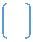 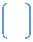 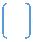 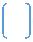 Si 	S Firm                     Si allega documento d’identità